ИНСТИТУТ ОСТЕОПАТИИПРИГЛАШАЕТ ВРАЧЕЙ-ОСТЕОПАТОВ НА ЦИКЛ ПОВЫШЕНИЯ КВАЛИФИКАЦИИв рамках непрерывного медицинского образованияС ВЫДАЧЕЙ ДОКУМЕНТОВ УСТАНОВЛЕННОГО ОБРАЗЦА(72 уч. часа/кредита)Практикум «Постановка рук» (2 ступени)ТЕХНИКИ МИОФАСЦИАЛЬНОГО РАССЛАБЛЕНИЯ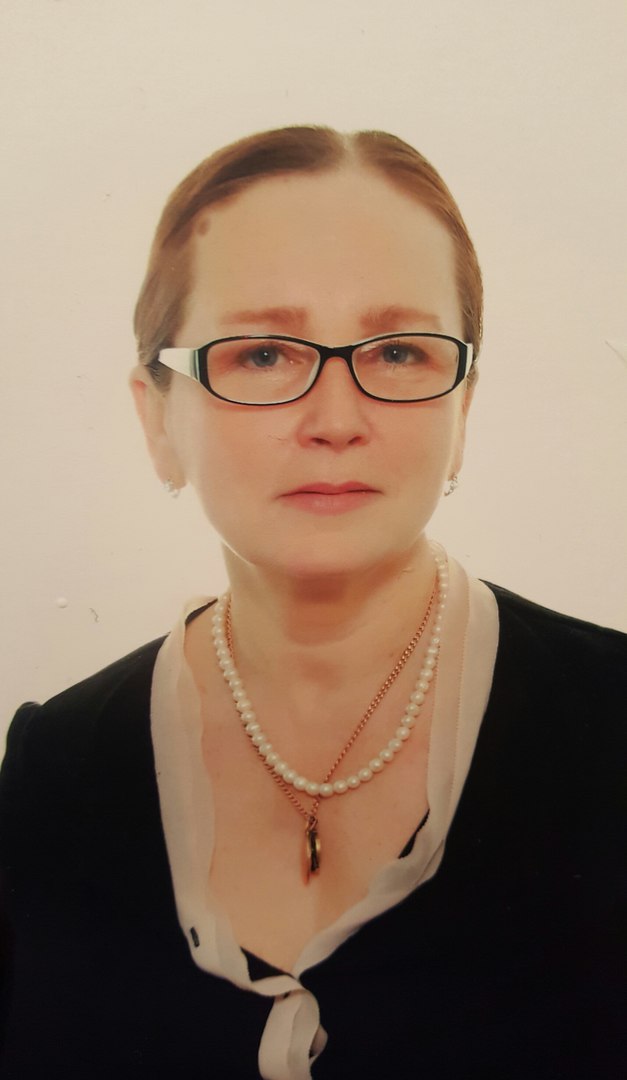 24–26 февраля, 28–30 апреля 2017 годаПреподаватель цикла – Ненашева Татьяна Владимировна, доцент, кандидат медицинских наук. Стояла у истоков развития остеопатии в России, преподавала остеопатию в должности доцента кафедры нелекарственных методов лечения и клинической физиологии ФППО в Московской медицинской академии им. Сеченова и Ассоциации мануальных терапевтов г. Москвы. Неоднократно награждена Московской ассоциацией мануальных терапевтов и остеопатов за научный вклад в дело развития остеопатии в Российской Федерации.           Миофасциальное расслабление – относительно новая остеопатическая техника. Она представляет собой сочетание диагностических и лечебных принципов, является базовой техникой в остеопатическом лечении, так как элемент расслабления мягкотканевых структур содержится в любой остеопатической процедуре. В случаях коррекции соматических дисфункций при хронических состояниях использование этой техники занимает 60–70% времени работы врача-остеопата. Цель цикла – практическое освоение миофасциальных техник. Цикл пройдет в три этапа: 24–26 февраля 2017 г. – очное обучение,27 февраля – 27 апреля 2017 г. – изучение и самостоятельная отработка материала,28–30 апреля 2017 г. – очное обучение.Программа очного обучения:Первая ступень (36 часов). ТЕХНИКА МИОФАСЦИАЛЬНОГО РАССЛАБЛЕНИЯВ течение 3 дней занятий предусмотрено освоение 21 техники. Освоение подразумевает осуществление индивидуального подхода к каждому участнику семинара с постановкой рук и контролем за особенностями исполнения, необходимой его коррекцией и «калибровкой».Гарантируется освоение навыка выполнения каждой предложенной базовой техники с возможностью применения в практической деятельности на следующий день после окончания занятий.Каждая техника сопровождается иллюстрацией клинического случая и сравнением функционального состояния изучаемой области или сустава у каждого участника семинара. Преподаватель обучает «калибровать» лечебное воздействие в области приложения техники в зависимости от степени выраженности соматической дисфункции у разных пациентов при обязательном учете свойств тканей, психологического состояния, физической подготовки, выносливости, возраста пациента с целью выработки навыка его адекватного применения в конкретном клиническом случае. Программа первой ступени:1 деньМиофасциальная система. Упруго-эластическая реакция тканей. Особенности пальпации. Отработка навыков.Принципы миофасциальной диагностики. Принцип «напряжено-ослаблено». Отработка навыков остеопатической диагностики.Принципы миофасциальной универсальной методики «барьер-принцип».Миофасциальное расслабление. Правило 3-х «Т». Отработка навыков.Осанка и клиническое обследование позвоночника. Отработка навыков обследования.2 деньЛюмбо-сакральная техника. Отработка навыков.Миофасциальные соматические дисфункции и болевые синдромы. Клинические примеры.Техники коррекции  соматических дисфункций крестца. Отработка навыков.Соматические дисфункции и болевые синдромы региона таза.Илио-сакральная техника «рулевого колеса».Техника расслабления крестцово-бугорных связок. Отработка навыков.Реакции на лечение.Торако-люмбальная техника.Техники коррекции соматических дисфункций диафрагмы.3 деньТехники коррекции соматических дисфункций шейного и грудного регионов («Ожерелье». Рёбра).Гимнастика для плечевого пояса. Отработка упражнений.Техники коррекции соматических дисфункций региона верхних конечностей. Расслабление межкостной мембраны предплечья. Отработка навыков.Техники коррекции соматических дисфункций региона нижних конечностей. Расслабление голени. Коленный сустав. Отработка навыков.Техники коррекции соматических дисфункций тибио-фибулярного сустава и лодыжки.Алгоритм  коррекции соматических дисфункций при острых и хронических состояниях с учетом пройденных техник.Комплекс гимнастики при соматических дисфункциях поясничного и тазового регионов при хронических состояниях.Вторая ступень (36 часов). ИНТЕГРАТИВНОЕ (СУММАРНОЕ) НЕРВНО-МЫШЕЧНО-ФАСЦИАЛЬНОЕ РАССЛАБЛЕНИЕ      
         Программа второй ступени:  Основные отделы нервной системы, ответственные за мышечный тонус, двигательную активность, эмоциональную окраску двигательной реакции и способы влияния на их активность.Понятие пассивных и активных двигательных моделей, значение изменения активности нервной системы для восстановления пассивных (биомеханических и миофасциальных) и активных  (движения тела и конечностей) двигательных моделей.Принцип метода интегрального нейро-мио-фасциального расслабления (ИНМФР).Локальные методики восстановления активных двигательных моделей для разных областей туловища и конечностей.Основные двигательные пробы для определения последовательности включения мышц для суставов туловища и конечностей.Значение физиологической и травматической последовательности включения мышечных групп для суставной биомеханики.Клинические признаки длительно существующих психосоматических двигательных моделей  и способы их коррекции.Наиболее типичные и трудные для лечения соматические дисфункции в теле.
Значение гимнастики для закрепления результатов лечения (изменение баланса тела и периферической проприоцепции). Обучение пациента правильному выполнению упражнений.Авторский комплекс гимнастики профессора, директора Остеопатического колледжа Мичиганского университета,  автора методики интегративного нейро-мио-фасциального расслабления  Роберта Вуда (США). Участники семинаров обеспечиваются методическими рекомендациями с подробным описанием каждой предложенной техники и гимнастического комплекса упражнений, составленного автором техники миофасциального расслабления директором Остеопатического колледжа Мичиганского университета профессором Робертом Вудом.Контактная информация: Юлия Михайловна Емельянователефон: (+7 921) 361-27-67, e-mail: inst.osteopatii@mail.ru